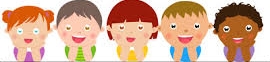 TOKİ KARDELEN ANAOKULU2023-2024 EĞİTİM ÖĞRETİM YILI 5-E SINIFI MART AYLIK BÜLTENTOKİ KARDELEN ANAOKULU2023-2024 EĞİTİM ÖĞRETİM YILI5-E SINIFI MART AYLIK BÜLTENTOKİ KARDELEN ANAOKULU2023-2024 EĞİTİM ÖĞRETİM YILI5-E SINIFI MART AYLIK BÜLTEN